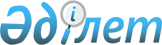 Қазақстан Республикасының Ұлттық Банкі Басқармасының "Қазақстан Республикасындағы таратылатын банктердiң аралық тарату балансының, басқа да есептерiнiң, тарату балансының нысандары және тарату комиссияларының оларды ұсыну мерзiмдерi мен тәртiбi туралы нұсқаулықты бекiту жөнiнде" 2001 жылғы 28 қазандағы N 419 қаулысына өзгерістер мен толықтырулар енгізу туралы
					
			Күшін жойған
			
			
		
					Қазақстан Республикасы Қаржы нарығын және қаржы ұйымдарын реттеу мен қадағалау агенттігі Басқармасының 2008 жылғы 29 қазандағы N 156 Қаулысы. Қазақстан Республикасының Әділет министрлігінде 2008 жылғы 11 желтоқсанда Нормативтік құқықтық кесімдерді мемлекеттік тіркеудің тізіліміне N 5399 болып енгізілді. Күші жойылды - Қазақстан Республикасының Ұлттық Банкі Басқармасының 2012 жылғы 24 желтоқсандағы № 375 қаулысымен      Ескерту. Күші жойылды - ҚР Ұлттық Банкі Басқармасының 24.12.2012 № 375 қаулысымен (алғашқы ресми жарияланған күнінен кейін күнтізбелік он күн өткен соң қолданысқа енгізіледі).

      Қазақстан Республикасында таратылатын банктердің тарату комиссияларының қызметін реттейтін нормативтік құқықтық актілерді жетілдіру мақсатында Қазақстан Республикасы Қаржы нарығын және қаржы ұйымдарын реттеу мен қадағалау агенттігінің (бұдан әрі – Агенттік) Басқармасы ҚАУЛЫ ЕТЕДІ: 



      1. Қазақстан Республикасының Ұлттық Банкі Басқармасының "Қазақстан Республикасындағы таратылатын банктердiң аралық тарату балансының, басқа да есептерiнiң, тарату балансының нысандары және тарату комиссияларының оларды ұсыну мерзiмдерi мен тәртiбi туралы нұсқаулықты бекiту жөнiнде" 2001 жылғы 28 қазандағы N 419 қаулысына (Нормативтік құқықтық актілерді мемлекеттік тіркеу тізілімінде N 1698 тіркелген), Агенттік Басқармасының "Қазақстан Республикасының Әділет министрлігінде N 1698 тіркелген, Қазақстан Республикасының Ұлттық Банкі Басқармасының "Қазақстан Республикасындағы таратылатын банктердің аралық тарату балансының, басқа да есептерінің, тарату балансының нысандары және тарату комиссияларының оларды ұсыну мерзімдері мен тәртібі туралы Нұсқаулықты бекіту туралы 2001 жылғы 28 қазандағы N 419 қаулысына өзгерістер мен толықтырулар енгізу туралы" 2004 жылғы 16 ақпандағы N 40 қаулысымен (Нормативтік құқықтық актілерді мемлекеттік тіркеу тізілімінде N 2777 тіркелген), Агенттік Басқармасының "Қазақстан Республикасының Ұлттық Банкі Басқармасының "Қазақстан Республикасындағы таратылатын банктердің аралық тарату балансының, басқа да есептерінің, тарату балансының нысандары және тарату комиссияларының оларды ұсыну мерзімдері мен тәртібі туралы нұсқаулықты бекіту жөнінде" 2001 жылғы 28 қазандағы N 419 қаулысына толықтыру мен өзгерістер енгізу туралы" 2006 жылғы 25 ақпандағы N 39 қаулысымен (Нормативтік құқықтық актілерді мемлекеттік тіркеу тізілімінде N 4137 тіркелген), Агенттік Басқармасының "Қазақстан Республикасының Ұлттық Банкі Басқармасының "Қазақстан Республикасындағы таратылатын банктердің аралық тарату балансының, басқа да есептерінің, балансының нысандары және тарату комиссияларының оларды ұсыну мерзімдері мен тәртібі туралы нұсқаулықты бекіту жөнінде" 2001 жылғы 28 қазандағы N 419 қаулысына толықтырулар мен өзгерістер енгізу туралы" 2007 жылғы 28 мамырдағы N 147 қаулысымен (Нормативтік құқықтық актілерді мемлекеттік тіркеу тізілімінде N 4774 тіркелген), Агенттік Басқармасының "Қазақстан Республикасының Ұлттық Банкі Басқармасының "Қазақстан Республикасындағы таратылатын банктердің аралық тарату балансының, басқа да есептерінің, тарату балансының нысандары және тарату комиссияларының оларды ұсыну мерзімдері мен тәртібі туралы нұсқаулықты бекіту жөніндегі" 2001 жылы 28 қазандағы N 419 қаулысына өзгерістер мен толықтырулар енгізу туралы" 2007 жылғы 30 қарашадағы N 251 қаулысымен (Нормативтік құқықтық актілерді мемлекеттік тіркеу тізілімінде N 5074 тіркелген) енгізілген өзгерістері мен толықтырулармен бірге мынадай өзгерістер мен толықтырулар енгізілсін: 



      көрсетілген қаулымен бекітілген Қазақстан Республикасындағы таратылатын банктердің аралық тарату балансының, басқа да есептерінің, тарату балансының нысандары және тарату комиссияларының оларды ұсыну мерзімдері мен тәртібі туралы нұсқаулықта: 



      4-тармақтың 11) тармақшасы мынадай редакцияда жазылсын: 

      "11) мынадай ақпаратты қамтыған түсіндірме жазбасы: 

      бiрiншi кезектегi iс-шараларды жүргiзу; 

      таратудың басынан бастап аралық тарату балансын жасаған күніне, өзгерістердің себептерін көрсете отырып, активтер мен міндеттемелер бойынша өзгерістер; 

      дебиторлық және кредиторлық берешектің жай-күйі; 

      таратылатын банктің кепіл және меншік мүлкі; 

      тарату өндірісін жасауға кедергі болатын негізгі проблемалар."; 



      9-тармақта: 

      мынадай мазмұндағы 7-1) – 7-5) тармақшалармен толықтырылсын: 

      " 7-1) осы Нұсқаулықтың 20-1-қосымшасына сәйкес нысанда жасалған есепті күнгі жағдай бойынша таратылатын банктің дебиторлық берешегінің жай-күйі туралы есебі; 

      7-2) осы Нұсқаулықтың 22-қосымшасына сәйкес нысанда жасалған есепті күнгі жағдай бойынша таратылатын банк дебиторларының жоғалған құжаттары бойынша есебі; 

      7-3) осы Нұсқаулықтың 24-қосымшасына сәйкес нысанда жасалған таратылатын банктің кепіл мүлкін есепке алу журналының деректері негізінде осы Нұсқаулықтың 23-1-қосымшасына сәйкес нысанда жасалған таратылатын банктің кепіл мүлкінің есепті күнгі жай-күйі туралы есебі; 

      7-4) осы Нұсқаулықтың 25-қосымшасына сәйкес нысанда жасалған таратылатын банктің меншік мүлкінің есепті күнгі жай-күйі туралы есебі; 

      7-5) осы Нұсқаулықтың 26-қосымшасына сәйкес жасалған таратылатын банктің кредиторларымен және ағымдағы берешегі бойынша есеп айырысуы туралы есебі;"; 

      8) тармақшадағы "(кредиторлар комитетін құрғанға дейін ұсынылады)" деген сөздер алынып тасталсын; 



      мынадай мазмұндағы 13-1-тармақпен толықтырылсын: 

      "13-1. Банктің тарату комиссиясының бөлімшелері болған жағдайда осы Нұсқаулықтың 9-тармағының 7-1), 7-2), 7-3), 7-4), 7-5), 8) тармақшаларында көзделген есептері тарату комиссиясының бас офисі және оның құрылымдарының бөлігінде ұсынылады."; 



      2-бөлімнің 2-тарауы мынадай редакцияда жазылсын:  "2-тарау. Банктің тарату комиссиясының бірінші жарты жылдықта істеген жұмысының есебі       14. Бірінші жарты жылдықтың есебіне (бұдан әрі – жарты жылдықтың есебі) мыналар кіреді: 

      1) осы Нұсқаулықтың 20-қосымшасына сәйкес нысанда жасалған есепті күнгі жағдай бойынша таратылатын банктің дебиторлық берешегін өндіріп алу туралы есебі; 

      2) осы Нұсқаулықтың 24-қосымшасына сәйкес нысанда жасалған таратылатын банктің кепіл мүлкін есепке алу журналының деректері негізінде осы Нұсқаулықтың 23-қосымшасына сәйкес нысанда жасалған таратылатын банктің кепіл мүлкінің есепті күнгі жай-күйі туралы есебі. 

      15. Жарты жылдық есебіне шағым - талап жұмысының, кепіл мүлікті сату жөніндегі жұмыстың сипатын қамтитын түсініктеме жазбасы қоса беріледі. 

      16. Жарты жылдық есебінің есепті күні жылдың 1 қаңтары болып табылады. 

      17. Жарты жылдық есебі уәкілетті органға мынадай мерзімдерде ұсынылады: 

      1) таратылатын банктің филиалдары болмаған жағдайда – 6 шілдеден кешіктірмей; 

      2) таратылатын банктің филиалдары болған жағдайда – 8 шілдеден кешіктірмей. 

      Банктің тарату комиссиясының екінші жарты жылдығындағы жұмысы туралы есебі уәкілетті органға берілмейді. Екінші жарты жылдықта істеген жұмысы туралы деректер банктің тарату комиссиясының істеген жұмысы туралы жылдық есебіне енгізіледі. 

      18. Банктің тарату комиссиясының бөлімшелері болған жағдайда жарты жылдық есеп тарату комиссиясының және оның бөлімшелерінің бас офисі бөлігінде ұсынылады."; 



      19–тармақ мынадай редакцияда жазылсын: 

      "19. Банктiң тарату комиссиясы iстеген жұмысының жылдық есебiне мыналар кiредi: 

      осы Нұсқаулықтың 9-тармағының 1), 2), 3), 4), 5), 5-1), 6), 7), 7-2), 7-4), 7-5), 8) тармақшаларында көзделген құжаттар; 

      2) осы Нұсқаулықтың 20-қосымшасына сәйкес нысанда жасалған есепті күнгі жағдай бойынша таратылатын банктің дебиторлық берешегін өндіріп алу туралы есебі; 

      3) осы Нұсқаулықтың 24-қосымшасына сәйкес нысанда жасалған таратылатын банктің кепіл мүлкін есепке алу журналының деректері негізінде осы Нұсқаулықтың 23-қосымшасына сәйкес нысанда жасалған таратылатын банктің кепіл мүлкінің есепті күнгі жай-күйі туралы есебі; 

      4) осы Нұсқаулықтың 29-қосымшасына сәйкес нысан бойынша жасалған есепті күнгi жағдай бойынша таратылатын банктiң басшы қызметкерлерiне, борышкерлерiне және тарату комиссиясының басшы қызметкерлерiне қатысты қозғалған қылмыстық iстері туралы есебі."; 



      мынадай мазмұндағы 23-1-тармақпен толықтырылсын: 

      "23-1. Банктің тарату комиссиясының бөлімшелері болған жағдайда 9-тармақтың 7-2), 7-4), 7-5), 8) тармақшаларында, 19-тармақтың 2), 3) тармақшаларында көзделген есептер тарату комиссиясының бас офисі және оның бөлімшелерінің бөлігінде ұсынылады."; 



      28-1-тармақ алынып тасталсын; 



      1-қосымшадағы екінші кестеде: 

      реттік нөмірі 19-жолы мынадай редакцияда жазылсын: 

"                                                             "; 

      "Меншікті капитал" бөліміндегі реттік нөмірі 4-жолдан кейін мынадай мазмұндағы 5, 5.1, 5.2 – жолдармен толықтырылсын: "                                                            "; 

      3-қосымшаның кестесінде 

"                    " деген бағаны мынадай редакцияда жазылсын: "                       "; 

      4, 5, 10-қосымшаларда: 

      "мың теңгемен", "мың теңге" деген сөздер алынып тасталсын; кестелерде 

"                    " деген бағандар мынадай редакцияда жазылсын: 

"                    " ; 

      9, 15-қосымшаларда: 

      реттік нөмірі 6030 жолдан кейін, мынадай мазмұндағы реттік нөмірлері 6040, 6045 жолдармен толықтырылсын: 

      "6040 Рамбурстаушы банктің эмитент банкке/басқа тұлғаға ықтимал талаптары 

      6045 Рамбурстау бойынша ықтимал талаптар"; 

      реттік нөмірлері 6220, 6320, 6498, 6499, 6720, 6820 – жолдары алынып тасталсын; 

      реттік нөмірі 6530 жолдан кейін, мынадай мазмұндағы реттік нөмірлері 6540, 6545 жолдармен толықтырылсын: 

      "6540 Рамбурстау бойынша ықтимал міндеттемелер 

      6545 Рамбурстаушы банктің эмитент банк/басқа тұлға алдындағы ықтимал міндеттемелері "; 



      12-қосымшаның кестесінде 

"                       " деген бағаны мынадай редакцияда жазылсын: "                       "; 

      13–қосымшаның кестесі мынадай мазмұндағы жолдармен толықтырылсын: "                                     "; 

      16-қосымшада: 

      кестеде: 

      реттік нөмірі 1-жолдан кейін мынадай мазмұндағы реттік нөмірі 1.1 және 1.2 – жолдармен толықтырылсын: "                                                              ";       реттік нөмірлері 7.1.1 - 7.2.5 - жолдар мынадай редакцияда жазылсын: "                                                              "; 

      мынадай мазмұндағы ескертумен толықтырылсын: 

      "Ескерту: Кепілмен және (немесе) кепілдікпен қамтамасыз етілген заемдарға іс жүзінде бар кепілмен және (немесе) кепілдікпен қамтамасыз етілген және (немесе) кепілгерден борышты өндіріп алу мүмкіндігі бар заемдар жатады. Шығындыларға кепілмен және (немесе) кепілдікпен қамтамасыз етілмеген, олардың өтеу бойынша мерзімі өткен берешегі бар заемдар жатады."; 



      17-қосымшаның кестесі реттік нөмірі 1.9.3-жолдан кейін мынадай мазмұндағы реттік нөмірі 1.10-жолмен толықтырылсын: "                                                             "; 

      18-қосымшадағы кестеде: 

      атауында "тоқсан," деген сөз алынып тасталсын; 

      "Барлығы (тоқсан, жыл)" деген сөздер "Барлығы жыл ішінде" деген сөздермен ауыстырылсын; 



      18-1-қосымшада: 

      кестенің атауынан кейін оң жақтағы жоғарғы бұрышы "валюта бағамдары" деген сөздермен толықтырылсын; 

      кестеде: 

      атауында "тоқсан," деген сөз алынып тасталсын; 

      "Барлығы (тоқсан, жыл)" деген сөздер "Барлығы жыл ішінде" деген сөздермен ауыстырылсын; 



      19-қосымшадағы кестеде: 

      атауында "тоқсан," деген сөз алынып тасталсын; 

      "Барлығы (тоқсан, жыл)" деген сөздер "Барлығы жыл ішінде" деген сөздермен ауыстырылсын; 



      19-1-қосымшада: 

      кестенің атауынан кейін оң жақтағы жоғарғы бұрышы "валюта бағамдары" деген сөздермен толықтырылсын; 

      кестеде: 

      атауында "тоқсан," деген сөз алынып тасталсын; 

      "Барлығы (тоқсан, жыл)" деген сөздер "Барлығы жыл ішінде" деген сөздермен ауыстырылсын; 

      осы қаулының 1, 2-қосымшаларына сәйкес 20-1, 23-1-қосымшалармен толықтырылсын; 



      25-қосымшадағы кестеде: 

      "тоқсан" деген сөздер "ай" деген сөздермен ауыстырылсын; 

      мынадай мазмұндағы 16, 17 – бағандармен толықтырылсын: "                                         "; 

      26-қосымшаның кестесінде "тоқсан" деген сөздер "ай" деген сөздермен ауыстырылсын; 



      28-қосымшадағы кестеде: 

      атауында "тоқсан," деген сөз алынып тасталсын; 

      реттік нөмірлері 1, 1.1, 1.2, 1.3, 2, 2.1, 2.2, 2.3 – жолдар мынадай редакцияда жазылсын: "                                                                ";       реттік нөмірі 5-жолдан кейін мынадай мазмұндағы реттік нөмірі 6-жолмен толықтырылсын: "                                                             ";       "Барлығы тоқсан (жыл) бойынша" деген сөздер "Барлығы жыл ішінде" деген сөздермен ауыстырылсын; 



      29–қосымшада "Ескерту: банктің басшы қызметкерлеріне, борышкерлерінен, тарату комиссиясының басшы қызметкерлерінен берешектерді өндіріп алу туралы деректерді азаматтық тәртіппен N 8 нысанын көрсету қажет (Ережеге N 14 қосымша) " деген сөздер алынып тасталсын; 



      32-2-қосымша алынып тасталсын. 



      2. Осы қаулы Қазақстан Республикасының Әділет министрлігінде мемлекеттік тіркеуден өткен күннен бастап он төрт күн өткеннен кейін қолданысқа енеді. 



      3. Қаржы ұйымдарын тарату департаменті (З.С. Жұмабаева): 



      1) Заң департаментімен (Н.В. Сәрсенова) бірлесіп, осы қаулыны Қазақстан Республикасының Әділет министрлігінде мемлекеттік тіркеуден өткізу шараларын қолға алсын; 



      2) осы қаулы Қазақстан Республикасының Әділет министрлігінде мемлекеттік тіркеуден өткен күннен бастап он күндік мерзімде оны Агенттіктің мүдделі бөлімшелеріне, "Қазақстан Қаржыгерлер қауымдастығы" заңды тұлғалар бірлестігіне және банктердің тарату комиссияларына мәлімет үшін жіберсін. 



      4. Агенттіктің Төрайым қызметі (А.А. Кенже) осы қаулыны Қазақстан Республикасының бұқаралық ақпарат құралдарында жариялау шараларын қолға алсын. 



      5. Осы қаулының орындалуын бақылау Агенттік Төрайымының орынбасары Қ.Б. Қожахметовке жүктелсін.        Төрайым                                 Е.Л. Бахмутова       "Келісілді" 

      Қазақстан Республикасының 

      Ұлттық Банкі Төрағасы 

      Ә.Ғ. Сәйденов____________ 

      2008 жылғы 11 қазан 

      (қолы, күні, елтаңбалы мөр) 

                                          Қазақстан Республикасы 

                                         Қаржы нарығын және қаржы 

                                       ұйымдарын реттеу мен қадағалау 

                                          агенттігі Басқармасының 

                                          2008 жылғы 29 қазандағы 

                                              N 156 қаулысына 

                                                 1-қосымша                                         "Қазақстан Республикасындағы 

                                        таратылатын банктердің аралық 

                                         тарату балансының, басқа да 

                                       есептерінің, тарату балансының 

                                            нысандары және тарату 

                                         комиссияларының оларды ұсыну 

                                        мерзімдері мен тәртібі туралы 

                                           нұсқаулыққа 20-1-қосымша                                                             7-5-нысан         _________________________________________________ 

                        (банктің атауы) 

           дебиторлық берешегінің жай-күйі туралы есебі          20 __ жылғы "___"_________________ жағдай бойынша 

                           (есеп беру күні) Тарату комиссияның 

Төрағасы      _______________________________________  _________ 

               (тегі, аты, бар болса - әкесінің аты)     (қолы) Бас бухгалтер _______________________________________  _________ 

               (тегі, аты, бар болса - әкесінің аты)     (қолы) 

Орындаушы     _______________________________________  _________ 

               (тегі, аты, бар болса - әкесінің аты)     (қолы) телефон "; 

                                          Қазақстан Республикасы 

                                         Қаржы нарығын және қаржы 

                                       ұйымдарын реттеу мен қадағалау 

                                          агенттігі Басқармасының 

                                          2008 жылғы 29 қазандағы 

                                              N 156 қаулысына 

                                                 2-қосымша                                         "Қазақстан Республикасындағы 

                                        таратылатын банктердің аралық 

                                         тарату балансының, басқа да 

                                       есептерінің, тарату балансының 

                                            нысандары және тарату 

                                         комиссияларының оларды ұсыну 

                                        мерзімдері мен тәртібі туралы 

                                           нұсқаулыққа 23-1-қосымша                                                           7-6-нысан                 ____________________________________ 

                         (банктің атауы) 

                кепіл мүлкінің жай-күйі туралы есебі                   20 __ жылғы "___"__________________ 

                                    (есеп беру күні) кестенің жалғасы Тарату комиссияның 

Төрағасы      _______________________________________  _________ 

               (тегі, аты, бар болса - әкесінің аты)    (қолы) Бас бухгалтер _______________________________________  _________ 

               (тегі, аты, бар болса - әкесінің аты)     (қолы) 

Орындаушы     _______________________________________  _________ 

               (тегі, аты, бар болса - әкесінің аты)     (қолы) телефон". 
					© 2012. Қазақстан Республикасы Әділет министрлігінің «Қазақстан Республикасының Заңнама және құқықтық ақпарат институты» ШЖҚ РМК
				19 Басқа кредиторлық берешек, оның ішінде талап етілмеген кредиторлық берешек 5 Бөлінбеген таза пайда (жабылмаған шығын): 5.1 Өткен жылдардағы бөлінбеген таза пайда (жабылмаған шығын) 5.2 Есепті кезеңдегі бөлінбеген таза пайда (жабылмаған шығын) ұлттық валютада ұлттық валютада, мың теңгемен ұлттық валютада ұлттық валютада, мың теңгемен Пайда болған айырма (3/4 баған - 6/7 баған) Пайда болған айырма (6/7 баған – 3/4 баған) Жиынтығы шот бойынша: Барлығы: 1.1 ағымдағы шотта 1.2 кассада 7.1.1 Негізгі борыш 7.1.2 Есептелген сыйақы 7.1.3 Кепілмен және (немесе) кепілдікпен қамтамасыз етілген 7.1.4 Кепілмен және (немесе) кепілдікпен қамтамасыз етілмеген 7.1.5 Шығынды 7.2 Жеке тұлғаларға 7.2.1 Негізгі борыш 7.2.2 Есептелген сыйақы 7.2.3 Кепілмен және (немесе) кепілдікпен қамтамасыз етілген 7.2.4 Кепілмен және (немесе) кепілдікпен қамтамасыз етілмеген 7.2.5 Шығынды 1.10 Басқа кредиторлық берешек, оның ішінде талап етілмеген кредиторлық берешек 110 Есепті кезеңде кіріске алынды (ай, жыл) Кіріске алу негіздемесі 16 17 1 Қызметкерлерге еңбекақы төлеу 1.1 Еңбек шарты негізінде жұмыс істейтін тарату комиссиясының төрағасына, мүшелеріне, сондай-ақ тартылған қызметкерлерге еңбекақы төлеу Лауазымдық жалақы Табыс салығы 1.2 Міндетті зейнетақы жарналары 1.3 Өтелетін қызмет көрсету шарттары бойынша қызмет көрсететін тартылған қызметкерлерге еңбекақы төлеу 2 Бюджетке аударымдар 2.1 Салықтар 2.2 Төлемдер 2.3 Өзге аударымдар 6 Күтпеген шығындар N р/н Мәліметтер тізбесі Заңды тұлғалар Заңды тұлғалар Жеке тұлғалар Жеке тұлғалар Барлығы Барлығы Ескерту N р/н Мәліметтер тізбесі Саны Сомасы Саны Сомасы Саны Сомасы 1 2 3 4 5 6 1 Есеп беру күніне дебиторлық берешек 1.1 Берілген заемдар 1.2 Басқа дебиторлық берешек 2 Сотқа берілген талап арыздар 3 Сотқа берілмеген талап арыздар (ескертулерде орындамау себептерін көрсете отырып) 4 Толық көлемде қанағаттандыр ылған талап арыздар 5 Ішінара қанағаттандырылған талап арыздар 6 Қабылдаудан бас тартылған талап арыздар 7 Қайтарылған талап арыздар 8 Қозғаусыз қалдырылған талап арыздар 9 Соттан тыс тәртіппен өтелген 10 Сот шешімдерін орындау: 10.1 орындалған 10.2 орындалмаған, оның ішінде: өндіріп алуға мүмкіндіктің болмауы туралы шығарылған актілер банкрот деп танылған өзге себептермен орындалмаған (ескертуде орындамау себептерін көрсете отырып) N р/н Есеп беру күніне дебиторлық берешек сомасы (мың теңгемен) Тарату басындағы кепіл мүлкі Тарату басындағы кепіл мүлкі Кепіл мүлікті сату Кепіл мүлікті сату Саны (бірлік пен) Құны (мың теңге мен) Саны (бірлікп ен) Құны (мың теңге мен) 1 2 3 4 5 6 Есеп беру күніне кепіл мүлкі Есеп беру күніне кепіл мүлкі Кепіл мүлкін сату құны мен дебиторлық берешек сомасы ның айырмасы (мың теңгемен) Кепіл мүлікті есептен шығару Кепіл мүлікті есептен шығару Кепіл мүлікті есептен шығару Саны (бірлікпен) Құны (мың теңге мен) Саны (бірлікпен) Сомасы (мың теңгемен) Негіздеме 7 8 9 (2-баған- 8-баған) 10 11 12 